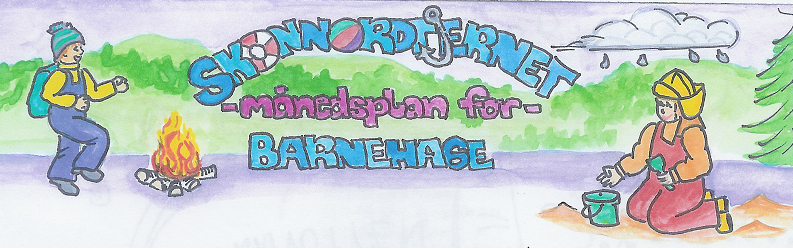 Fagområder: APRILINFO FRASmåmeis2024Viktige datoer i Mars:08.04 Planleggingsdag – Bhg stengt!10.04 Foreldrekaffe på Kjenset24.04 Foreldremøte Uke 18 HMS ukeHjertesamlinger:Bli enige Formings-aktiviteter:HakkebakkeskogenBakeVårtegnSpråklek:Begreper Bursdager i April: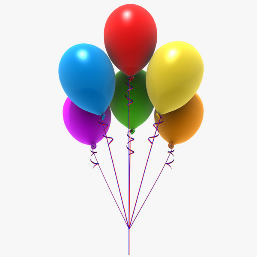 07.04 - Ove Tilian (Feirer 05.04)Bursdager i April:07.04 - Ove Tilian (Feirer 05.04)Viktige datoer i Mars:08.04 Planleggingsdag – Bhg stengt!10.04 Foreldrekaffe på Kjenset24.04 Foreldremøte Uke 18 HMS ukeMånedens begrep:Bli enigeMånedens sang:Alle fugler Månedens bok:Realfagsforsøk:Dansende rosiner Dette skal vi gjøre i april:Håper alle har hatt en fin påske med masse kos og fine stunder! Vi er klare for hverdagen igjen og gleder oss til å ta fatt på april og se våren vise seg mer og mer frem  Vi skal fortsette med turdag onsdag i ulik uke. Anbefaler og ha et par ekstra vanter liggende i sekken, da slipper vi å få så kalde fingre mens vi spiser! Står mer informasjon om tursekk i info. Send gjerne med varmt drikke hvis barna ønsker dette på turdager!  Vi fortsetter med å ha fokus på smågrupper og pedagogiske opplegg innad i disse. Vi leker, har språkgrupper, hjertesamlinger, kostymer, dans og musikk. Vi har startet med prosjekt hakkebakkeskogen og fortsetter med dette også i april. Vi vil også invitere dere på foreldrekaffe på Kjenset 10.04. Info og påmelding på Kidplan.  Vi fortsetter med gårdsbesøkene våre og håper å få til ett besøk til i løpet av mnd. Nærmere informasjon kommer. Vi går en fin tid i møte og satser på å bruke mer tid ute på spontane turer. Eventuell informasjon om disse sendes ut på kidplan eller sms. Vi skal se etter vårtegn, kose oss på turer og utforske nærmiljøet vårt. Måneden som gikk: I mars har vi hatt pysjfest som ble veldig vellykket! Vi dansa til diskolys, hadde med bamser og så hakkebakkeskogen på «kino» og spiste popcorn. Barna syntes det var veldig stas å få løpe rundt i pysj, og å vise frem pysjene sine. Etter pysjdag fulgte gårdsbesøk hos Lina, og det var mange forventninger som hadde bygget seg opp. Spente barn møtte opp til en super dag, der vi kosa oss i sola med skaratur og besøk inne hos kua. Godt fornøyde store og små denne dagen, og vi gleder oss til å kunne dra på flere besøk utover våren.Uteuka vår ble gjennomført med suksess. Vi hadde fine turer i nærområdet og også dager i barnehagen. Å være ute hele dagen slik krever litt ekstra fra de små, men de gjennomførte uka med glans!  Barna koser seg veldig ute, leker, samarbeider, deler og viser empati ovenfor hverandre. Vi har hvilestund inne i lavvoen de dagene vi er på Kjenset. Har vi vært på andre turmål i nærområdet har vi noen ganger gått tilbake for å ha hvilestund i barnehagen. Mars avslutta med påskeferie og vi håper dere alle hadde en super påske og er klare for barnehagehverdagen igjen! Info:Månedsplanen legges ut på web-siden vår, ønsker du å få planen på papir, ta kontakt så ordner vi det Tursekk: Vi ønsker at barna har en ferdig pakket tursekk hengende i barnehagen. Den bør inneholde 1 skift, drikkeflaske, bleier og våtservietter (for de som bruker det). Det er viktig at barna har med seg drikkeflaske hver dag, denne tas med hjem for vask hver dag.Klær: I skapet på garderobeplassen legger dere ett sett med skift som er tilpasset årstiden + et tilsvarende skift i tursekken. I grovgarderoben er det fint om det henger yttertøy som er tilpasset årstiden (det gule stativet er vårt og brukes til yttertøy). Skotøy som passer til været, vi har den skohylla som det står «Småmeis» over. Husk å navne barnas saker.Bilder: Legges på barnehage-weben. Vi anbefaler å sjekke denne med jevne mellomrom for å følge med på barnehagehverdagen til barnet ditt.Husk: Gi beskjed til barnehagen når barnet har fri eller er syk innen kl. 10.00. Telefonnummeret til Småmeis er 46 96 67 98 Rammeplan om våre fokusområder:Mestring: Barnehagen skal sørge for at alle barn kan få rike og varierte opplevelser og erfaringer, utfordringer og mestringsopplevelser.Fellesskap: I barnehagen skal alle barn kunne erfare å være betydningsfulle for fellesskapet og å være i positivt samspill med barn og voksne.Språk: Alle barn skal få god språkstimulering gjennom barnehagehverdagen, og alle barn skal få delta i aktiviteter som fremmer kommunikasjon og                 en helhetlig språkutvikling.Kommunikasjon, språk og tekst:Gjennom arbeid med kommunikasjon, språk og tekst skal barnehagen bidra til at barna bruker språk til å skape relasjoner, delta i lek og som redskap til å løse konflikter. Kropp, bevegelse, mat og helse:Barna skal inkluderes i aktiviteter der de kan få være i bevegelse, lek og sosial samhandling og oppleve motivasjon og mestring ut fra egne forutsetninger. Barnehagen skal bidra til at barna blir kjent med kroppen sin og utvikler bevissthet om egne og andres grenser.Kunst, kultur og kreativitet: Barnehagen skal legge til rette for samhørighet og kreativitet ved å bidra til at barna får være sammen om å oppleve og skape kunstneriske og kulturelle uttrykkNatur, miljø og teknologi:Personalet skal gi barna tid og anledning til å stille spørsmål, reflektere og lage egne forklaringer på problemstillinger, og til å delta i samtaler om det de har erfart og opplevdAntall, rom og form:Arbeid med fagområdet skal stimulere barnas undring, nysgjerrighet og motivasjon for problemløsing.Etikk, religion og filosofi:Gjennom arbeid med etikk, religion og filosofi skal barnehagen bidra til at barna utvikler interesse og respekt for hverandre og forstår verdien av likheter og ulikheter i et fellesskap.Nærmiljø og samfunn:Gjennom arbeid med nærmiljø og samfunn skal barnehagen bidra til at barna erfarer at alle får utfordringer og like muligheter til deltagelse. 